TITLEAbstract: “Manuscript title” style should be used for manuscript title. Manuscript title may occupy no more than three lines of type. Abstract header should be written using “Abstract header” style. Abstract should be written with 8-font size, Times New Roman, justified, single line spacing (“Abstract text” style). In the abstract section, the aim and scope of the study, originality and contribution, methodology and major emphases, evaluations and suggestions should be briefly stated. Abstract should be about 150 words.Keywords: This section should contain minimum two and maximum six words that are written in 8-font size and separated with commas. Keywords header should be written using “Keywords header” style and also keywords should be written using “Keywords text” style.BAŞLIKÖzet: Bildiri başlığı için “Manuscript title” adlı stil kullanılmalıdır. Başlıklar üç satırı geçmemelidir. Özet başlığı "Abstract header" stili olmalıdır. Özet, 8 punto, Times New Roman, iki yana yaslı, tek satır aralığı ("Abstract text" stili) ile yazılmalıdır. Özet bölümünde, çalışmanın amacı ve kapsamı, özgün yönü ve incelediği alana getirdiği katkı, yöntemi ve başlıca vurguları, değerlendirmeler ve öneriler kısaca belirtilmelidir. Özet yaklaşık 150 kelimelik olmalıdır.Anahtar Kelimeler: Bu bölüm, 8 punto olarak yazılmalı, virgülle ayrılmalı, en az iki ve en fazla altı anahtar kelime içermelidir. Anahtar kelimeler başlığı “Keywords header”, anahtar kelimeler ise “Keywords text” stilleri kullanılarak yazılmalıdır.GUIDELINE for AUTHORSConference uses a double-blind review, which means that both reviewers and author identities are conceived from the reviewers, and vice versa, throughout the review process. To facilitate this, authors need to ensure that their manuscripts are prepared in a way that does not give away their identity and their names must not appear anywhere in the manuscript. The submitted manuscript must not have been published anywhere before and should not be entered into the evaluation process for publication elsewhere. The scientific responsibility of the manuscript belongs to the author.Manuscripts should be submitted in Turkish as well as in English by using .doc or .docx formats. Manuscripts should be written using to this template including the following headings: Title - Abstract - Keywords (in English), Title - Abstract – Keywords (in Turkish), Introduction, Methods, Findings, Discussion and Conclusions, (if necessary) Acknowledgements,References and(if necessary) Additional Files.There is flexibility as to the naming of only the subtitles.Manuscripts should be written in font Times New Roman, single line spacing and 9-font size (“body text” style). Manuscripts can contain figures, tables and/or images. Page format should be 16,5cm x 23,5cm (width x height) size with margins 2 cm wide from the top, 1,5 cm wide from the right left and bottom. Manuscripts should be maximum ten pages including the references and pages should not be numbered. The space between paragraphs should be "0 nk" before and "6 nk" after.INTRODUCTION (Header 2 style) The introduction section should present the scope and objective of the manuscript and state the problem, briefly review the pertinent literature, describe the methods, and provide an overview of the main results of the work.METHOD (Header 2 style) The method must be clearly stated and described in sufficient detail and with sufficient references.Subtitle (Header 3 style)If it is required, “Header 3” style can be used for subtitles. Please capitalize only the first letters of the subtitle.FINDINGS (Header 2 style) The findings and arguments of the work should be explicitly described and illustrated. Supporting figures and tables of the results may be included in the manuscript.All the tables and figures should be centered. Spaces between table rows should be removed. Figures and tables should be numbered. Figure headers should be placed under the figure (Figure 1). Table headers should be placed at the top (Table 1). “Caption Style” should be used for all captions.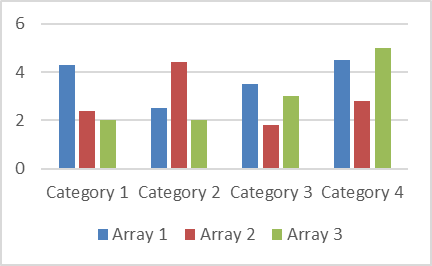 Figure 1. Title (Caption Style)Table 1. Title (Caption Style)Equations should be numbered consecutively throughout the text with the numbering in parentheses to the right of the equation. Please use 1x2 table without border lines as below to align equations in the text. The word "equation" should be shortened by "Eq." when used in the text, except at the beginning of a sentence. Equation 1 shows a sample formula, at the same time Eq. 1 defines the area of circle.DISCUSSION AND CONCLUSIONS (Header 2 style) Discussion and Conclusions should include the principles and generalizations inferred from the results, any exceptions to, or problems with these principles and generalizations, theoretical and/or practical implications of the work, and recommendations.REFERENCES (Header 2 style)References should be listed in alphabetical order using References Style and presented in a format according to the American Psychological Association, Sixth Edition: http://www.apastyle.org/manual/Sample textSample textSample textSample textSample textSample textSample textSample textSample text(1)